Parametry techniczne urządzeń i ich przykładowe wizualizacje Karuzela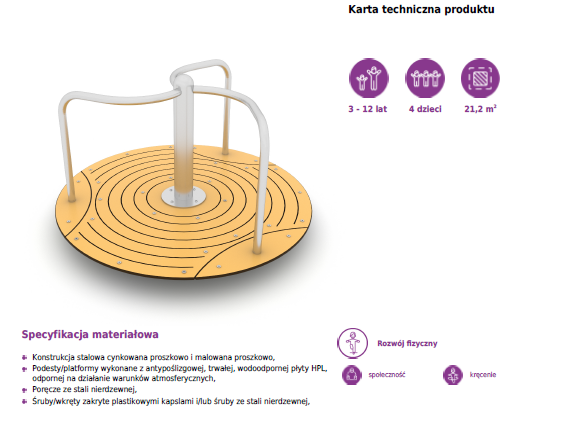 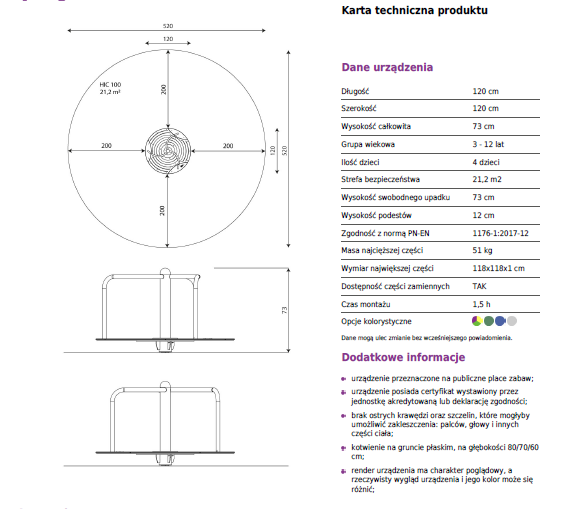 Huśtawka podwójna z siedzeniem R1 i R2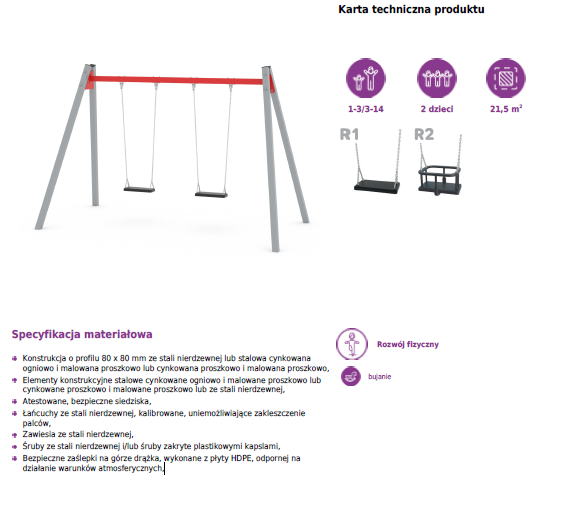 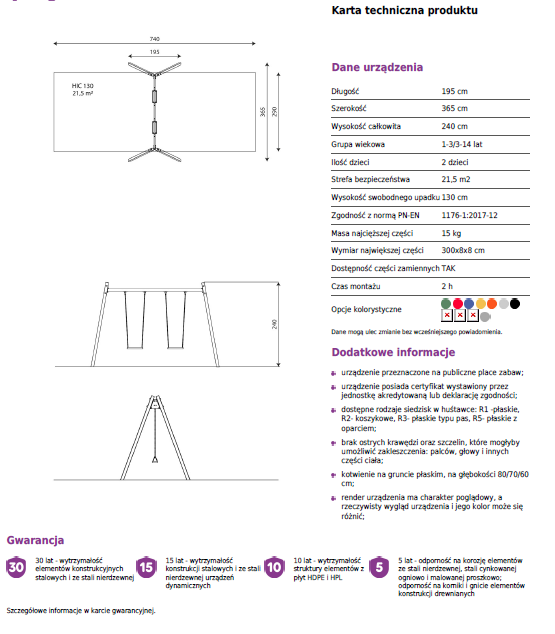 Zestaw zabawowy wielofunkcyjny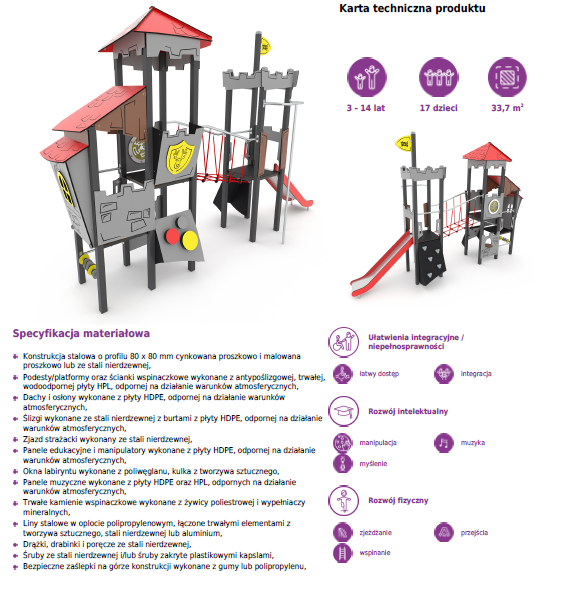 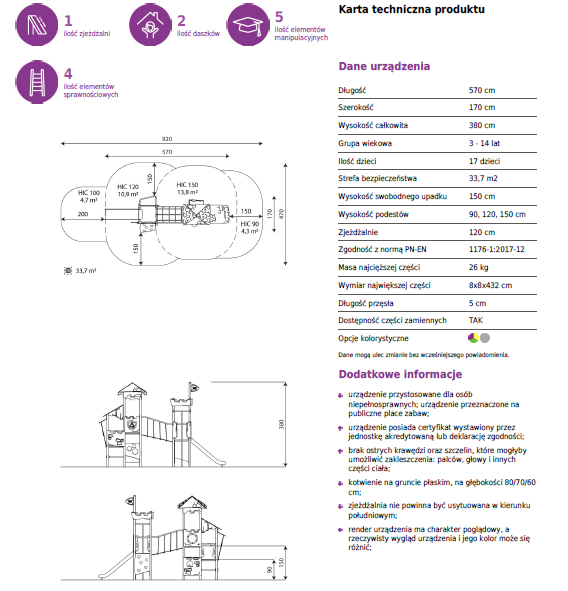 